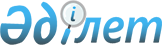 О внесении изменений в решение маслихата района Аққулы от 23 декабря 2019 года № 241/50 "О бюджете района Аққулы на 2020 - 2022 годы"Решение маслихата района Аққулы Павлодарской области от 28 апреля 2020 года № 261/54. Зарегистрировано Департаментом юстиции Павлодарской области 29 апреля 2020 года № 6816
      В соответствии с пунктом 4 статьи 106 Бюджетного кодекса Республики Казахстан от 4 декабря 2008 года, подпунктом 1) пункта 1 статьи 6 Закона Республики Казахстан от 23 января 2001 года "О местном государственном управлении и самоуправлении в Республике Казахстан", маслихат района Аққулы РЕШИЛ:
      1. Внести в решение маслихата района Аққулы от 23 декабря 2019 года № 241/50 "О бюджете района Аққулы на 2020 - 2022 годы" (зарегистрированное в Реестре государственной регистрации нормативных правовых актов за № 6677, опубликованное 30 декабря 2019 года в Эталонном контрольном банке нормативных правовых актов Республики Казахстан в электронном виде) следующие изменения:
      1) пункт 1 указанного решения изложить в следующей редакции:
      "1. Утвердить бюджет района Аққулы на 2020 - 2022 годы согласно приложениям 1, 2, 3 соответственно, в том числе на 2020 год в следующих объемах:
      1) доходы – 6063397 тысяч тенге, в том числе:
      налоговые поступления – 437544 тысячи тенге;
      неналоговые поступления – 6501 тысяч тенге;
      поступления от продажи основного капитала – 1500 тысяч тенге;
      поступления трансфертов – 5617852 тысяч тенге;
      2) затраты – 6813103 тысячи тенге;
      3) чистое бюджетное кредитование – 52370 тысяч тенге, в том числе:
      бюджетные кредиты – 81030 тысяч тенге;
      погашение бюджетных кредитов – 28660 тысяч тенге;
      4) сальдо по операциям с финансовыми активами – 6300;
      приобретение финансовых активов – 6300 тысяч тенге;
      5) дефицит (профицит) бюджета – -808376 тысячи тенге;
      6) финансирование дефицита (использование профицита) бюджета – 808376 тысячи тенге.";
      2) пункт 2 указанного решения изложить в следующей редакции:
      "2. Утвердить на 2020 год резерв местного исполнительного органа района в сумме 44554 тысячи тенге.";
      3) пункт 8 указанного решения изложить в следующей редакции:
      "8. Учесть в районном бюджете целевые текущие трансферты на 2020 год бюджетам сельских округов в следующих объемах:
      217046 тысячи тенге – на реализацию мероприятий по социальной и инженерной инфраструктуре в сельском округе Аққулы в рамках проекта "Ауыл-Ел бесігі";
      23962 тысяч тенге – на расходы капитального характера в сфере образования;
      16636 тысяч тенге – на увеличение оплаты труда педагогов государственных организаций дошкольного образования;
      2408 тысяч тенге – на доплату за квалификационную категорию педагогам государственных организаций дошкольного образования;
      71215 тысячи тенге – на внедрение новой системы оплаты труда государственным служащим местных исполнительных органов по факторно-бальной шкале;
      4000 тысяч тенге – на расходы текущего и капитального характера в сфере жилищно-коммунального хозяйства;
      2800 тысяч тенге – на расходы капитального характера в сфере спорта.";
      4) приложение 1 к указанному решению изложить в новой редакции согласно приложению к настоящему решению.
      2. Контроль за исполнением настоящего решения возложить на постоянную комиссию районного маслихата по экономике и бюджетной политике, законности и защите прав человека.
      3. Настоящее решение вводится в действие с 1 января 2020 года. Районный бюджет на 2020 год
(с изменениями)
					© 2012. РГП на ПХВ «Институт законодательства и правовой информации Республики Казахстан» Министерства юстиции Республики Казахстан
				
      Председатель сессии,

      секретарь маслихата района Аққулы

С. Мусинова
Приложение
к решению маслихата
района Аққулы
от 28 апреля 2020 года № 261/54Приложение 1
к решению маслихата
района Аққулы от 23 декабря
2019 года № 241/50
Категория
Категория
Категория
Категория
Сумма (тысяч тенге)
Класс
Класс
Класс
Сумма (тысяч тенге)
Подкласс
Подкласс
Сумма (тысяч тенге)
Наименование
Сумма (тысяч тенге)
1
2
3
4
5
1. Доходы
6063397
1
Налоговые поступления
437544
01
Подоходный налог
159169
1
Корпоративный подоходный налог
2016
2
Индивидуальный подоходный налог
157153
03
Социальный налог
207515
1
Социальный налог
207515
04
Налоги на собственность
63248
1
Налоги на имущества
63248
05
Внутренние налоги на товары, работы и услуги
6068
2
Акцизы
1055
3
Поступления за использование природных и других ресурсов
2265
4
Сборы за ведение предпринимательской и профессиональной деятельности
2748
08
Обязательные платежи, взимаемые за совершение юридически значимых действии и (или) выдачу документов уполномоченными на то государственными органами или должностными лицами
1544
1
Государственная пошлина
1544
2
Неналоговые поступления
6501
01
Доходы от государственной собственности
3128
5
Доходы от аренды имущества, находящегося в государственной собственности
3095
7
Вознаграждения по кредитам, выданным из государственного бюджета
33
06
Прочие неналоговые поступления
3373
1
Прочие неналоговые поступления
3373
3
Поступление от продаж основного капитала
1500
01
Продажа государственного имущества, закрепленного за государственными учреждениями
200
1
Продажа государственного имущества, закрепленного за государственными учреждениями
200
03
Продажа земли и не материальных активов
1300
1
Продажа земли
1300
4
Поступления трансфертов
5617852
02
Трансферты из вышестоящих органов государственного управления
5617852
2
Трансферты из областного бюджета
5617852
Функциональная группа
Функциональная группа
Функциональная группа
Функциональная группа
Функциональная группа
Сумма (тысяч тенге)
Функциональная подгруппа
Функциональная подгруппа
Функциональная подгруппа
Функциональная подгруппа
Сумма (тысяч тенге)
Администратор бюджетной программы
Администратор бюджетной программы
Администратор бюджетной программы
Сумма (тысяч тенге)
Программа
Программа
Сумма (тысяч тенге)
Наименование
Сумма (тысяч тенге)
1
2
3
4
5
6
2. Затраты
6 813 103
01
Государственные услуги общего характера
511 814
1
Представительные, исполнительные и другие органы, выполняющие общие функции государственного управления
168 932
112
Аппарат маслихата района (города областного значения)
23 471
001
Услуги по обеспечению деятельности маслихата района (города областного значения)
23 221
003
Капитальные расходы государственного органа
250
122
Аппарат акима района (города областного значения)
145 461
001
Услуги по обеспечению деятельности акима района (города областного значения)
144 661
003
Капитальные расходы государственного органа
800
2
Финансовая деятельность
97 660
452
Отдел финансов района (города областного значения)
97 660
001
Услуги по реализации государственной политики в области исполнения бюджета и управления коммунальной собственностью района (города областного значения)
25 347
003
Проведение оценки имущества в целях налогообложения
441
010
Приватизация, управление коммунальным имуществом, постприватизационная деятельность и регулирование споров, связанных с этим
257
018
Капитальные расходы государственного органа
400
113
Целевые текущие трансферты нижестоящим бюджетам
71 215
5
Планирование и статистическая деятельность
31 043
453
Отдел экономики и бюджетного планирования района (города областного значения)
31 043
001
Услуги по реализации государственной политики в области формирования и развития экономической политики, системы государственного планирования 
30 275
004
Капитальные расходы государственного органа
768
9
Прочие государственные услуги общего характера
214 179
810
Отдел реального сектора экономики района (города областного значения)
214 179
001
Услуги по реализации государственной политики на местном уровне в области жилищно-коммунального хозяйства, пассажирского транспорта, автомобильных дорог, строительства, архитектуры и градостроительства
45 992
003
Капитальные расходы государственного органа
400
113
Целевые текущие трансферты из местных бюджетов
167 787
02
Оборона
12 472
1
Военные нужды
9 157
122
Аппарат акима района (города областного значения)
9 157
005
Мероприятия в рамках исполнения всеобщей воинской обязанности
9 157
2
Организация работы по чрезвычайным ситуациям
3 315
122
Аппарат акима района (города областного значения)
3 315
007
Мероприятия по профилактике и тушению степных пожаров районного (городского) масштаба, а также пожаров в населенных пунктах, в которых не созданы органы государственной противопожарной службы
3 315
03
Общественный порядок, безопасность, правовая, судебная, уголовно-исполнительная деятельность
1 000
9
Прочие услуги в области общественного порядка и безопасности
1 000
810
Отдел реального сектора экономики района (города областного значения) 
1 000
021
Обеспечение безопасности дорожного движения в населенных пунктах
1 000
04
Образование
3 132 571
1
Дошкольное воспитание и обучение
116 889
464
Отдел образования района (города областного значения)
116 889
040
Реализация государственного образовательного заказа в дошкольных организациях образования
116 889
2
Начальное, основное среднее и общее среднее образование
2 501 325
464
Отдел образования района (города областного значения)
2 436 155
003
Общеобразовательное обучение
2 380 137
006
Дополнительное образование для детей
56 018
802
Отдел культуры, физической культуры и спорта района (города областного значения)
65 170
017
Дополнительное образование для детей и юношества по спорту
65 170
9
Прочие услуги в области образования
514 357
464
Отдел образования района (города областного значения)
514 357
001
Услуги по реализации государственной политики на местном уровне в области образования
40 620
004
Информатизация системы образования в государственных учреждениях образования района (города областного значения)
2 500
005
Приобретение и доставка учебников, учебно-методических комплексов для государственных учреждений образования района (города областного значения)
25 000
007
Проведение школьных олимпиад, внешкольных мероприятий и конкурсов районного (городского) масштаба
1 868
015
Ежемесячная выплата денежных средств опекунам (попечителям) на содержание ребенка-сироты (детей-сирот), и ребенка (детей), оставшегося без попечения родителей
4 446
023
Методическая работа
55 432
067
Капитальные расходы подведомственных государственных учреждений и организаций
288 226
113
Целевые текущие трансферты из местных бюджетов
96 265
06
Социальная помощь и социальное обеспечение
522 098
1
Социальное обеспечение
128 925
451
Отдел занятости и социальных программ района (города областного значения)
127 222
005
Государственная адресная социальная помощь
127 222
464
Отдел образования района (города областного значения)
1 703
030
Содержание ребенка (детей), переданного патронатным воспитателям
1 703
2
Социальная помощь
336 311
451
Отдел занятости и социальных программ района (города областного значения)
336 311
002
Программа занятости
205 994
004
Оказание социальной помощи на приобретение топлива специалистам здравоохранения, образования, социального обеспечения, культуры, спорта и ветеринарии в сельской местности в соответствии с законодательством Республики Казахстан
7 930
007
Социальная помощь отдельным категориям нуждающихся граждан по решениям местных представительных органов
61 687
010
Материальное обеспечение детей-инвалидов, воспитывающихся и обучающихся на дому
628
017
Обеспечение нуждающихся инвалидов обязательными гигиеническими средствами и предоставление услуг специалистами жестового языка, индивидуальными помощниками в соответствии с индивидуальной программой реабилитации инвалида
21 158
023
Обеспечение деятельности центров занятости населения
38 914
9
Прочие услуги в области социальной помощи и социального обеспечения
56 862
451
Отдел занятости и социальных программ района (города областного значения)
56 862
001
Услуги по реализации государственной политики на местном уровне в области обеспечения занятости и реализации социальных программ для населения
31 314
011
Оплата услуг по зачислению, выплате и доставке пособий и других социальных выплат
2 098
021
Капитальные расходы государственного органа
890
050
Обеспечение прав и улучшение качества жизни инвалидов в Республике Казахстан
5 659
054
Размещение государственного социального заказа в неправительственных организациях
16 901
07
Жилищно-коммунальное хозяйство
676 013
1
Жилищное хозяйство
178 971
810
Отдел реального сектора экономики района (города областного значения)
178 971
004
Обеспечение жильем отдельных категорий граждан
26 771
008
Организация сохранения государственного жилищного фонда
1 000
090
Приобретение служебного жилища, инженерно-коммуникационной инфраструктуры в рамках Государственной программы развития продуктивной занятости и массового предпринимательства на 2017 - 2021 годы "Еңбек"
151 200
2
Коммунальное хозяйство
495 942
810
Отдел реального сектора экономики района (города областного значения)
495 942
012
Функционирование системы водоснабжения и водоотведения
35 627
026
Организация эксплуатации тепловых сетей, находящихся в коммунальной собственности районов (городов областного значения)
2 000
058
Развитие системы водоснабжения и водоотведения в сельских населенных пунктах
458 315
3
Благоустройство населенных пунктов
1 100
810
Отдел реального сектора экономики района (города областного значения)
1 100
016
Обеспечение санитарии населенных пунктов
1 100
08
Культура, спорт, туризм и информационное пространство
334 978
1
Деятельность в области культуры
159 898
802
Отдел культуры, физической культуры и спорта района (города областного значения)
159 898
005
Поддержка культурно-досуговой работы
159 898
2
Спорт
3 244
802
Отдел культуры, физической культуры и спорта района (города областного значения)
3 244
007
Проведение спортивных соревнований на районном (города областного значения) уровне
2 344
008
Подготовка и участие членов сборных команд района (города областного значения) по различным видам спорта на областных спортивных соревнованиях
900
3
Информационное пространство
81 028
470
Отдел внутренней политики и развития языков района (города областного значения)
17 206
005
Услуги по проведению государственной информационной политики
16 400
008
Развитие государственного языка и других языков народа Казахстана
806
802
Отдел культуры, физической культуры и спорта района (города областного значения)
63 822
004
Функционирование районных (городских) библиотек
63 822
4
Туризм
1 000
810
Отдел реального сектора экономики района (города областного значения)
1 000
023
Развитие объектов туризма
1 000
9
Прочие услуги по организации культуры, спорта, туризма и информационного пространства
89 808
470
Отдел внутренней политики и развития языков района (города областного значения)
44 641
001
Услуги по реализации государственной политики на местном уровне в области информации, укрепления государственности и формирования социального оптимизма граждан, развития языков
24 536
004
Реализация мероприятий в сфере молодежной политики
20 105
802
Отдел культуры, физической культуры и спорта района (города областного значения)
45 167
001
Услуги по реализации государственной политики на местном уровне в области культуры, физической культуры и спорта
21 226
032
Капитальные расходы подведомственных государственных учреждений и организаций
21 141
113
Целевые текущие трансферты нижестоящим бюджетам
2 800
10
Сельское, водное, лесное, рыбное хозяйство, особо охраняемые природные территории, охрана окружающей среды и животного мира, земельные отношения
162 223
1
Сельское хозяйство
113 500
811
Отдел сельского хозяйства, предпринимательства и ветеринарии района (города областного значения)
113 500
001
Услуги по реализации государственной политики на местном уровне в сфере сельского хозяйства, предпринимательства и ветеринарии
43 083
009
Проведение противоэпизоотических мероприятий
60 441
010
Организация санитарного убоя больных животных
1 054
011
Организация отлова и уничтожения бродячих собак и кошек
1 443
047
Возмещение владельцам стоимости обезвреженных (обеззараженных) и переработанных без изъятия животных, продукции и сырья животного происхождения, представляющих опасность для здоровья животных и человека
7 479
6
Земельные отношения
25 622
463
Отдел земельных отношений района (города областного значения)
25 622
001
Услуги по реализации государственной политики в области регулирования земельных отношений на территории района (города областного значения)
19 222
006
Землеустройство, проводимое при установлении границ районов, городов областного значения, районного значения, сельских округов, поселков, сел
6 400
9
Прочие услуги в области сельского, водного, лесного, рыбного хозяйства, охраны окружающей среды и земельных отношений
23 101
453
Отдел экономики и бюджетного планирования района (города областного значения)
23 101
099
Реализация мер по оказанию социальной поддержки специалистов
23 101
12
Транспорт и коммуникации
771 235
1
Автомобильный транспорт
767 635
810
Отдел реального сектора экономики района (города областного значения)
767 635
043
Обеспечение функционирования автомобильных дорог
55 119
044
Капитальный и средний ремонт автомобильных дорог районного значения и улиц населенных пунктов
1 690
051
Реализация приоритетных проектов транспортной инфраструктуры
710 826
9
Прочие услуги в сфере транспорта и коммуникаций
3 600
810
Отдел реального сектора экономики района (города областного значения)
3 600
046
Субсидирование пассажирских перевозок по социально значимым городским (сельским), пригородным и внутрирайонным сообщениям
3 600
13
Прочие
183 920
9
Прочие
183 920
452
Отдел финансов района (города областного значения)
44 554
012
Резерв местного исполнительного органа района (города областного значения)
44 554
464
Отдел образования района (города областного значения)
139 366
077
Реализация мероприятий по социальной и инженерной инфраструктуре в сельских населенных пунктах в рамках проекта "Ауыл-Ел бесігі"
139 366
14
Обслуживание долга
33
1
Обслуживание долга
33
452
Отдел финансов района (города областного значения)
33
013
Обслуживание долга местных исполнительных органов по выплате вознаграждений и иных платежей по займам из областного бюджета
33
15
Трансферты
504 746
1
Трансферты
504 746
452
Отдел финансов района (города областного значения)
504 746
006
Возврат неиспользованных (недоиспользованных) целевых трансфертов
7 060
038
Субвенции
497 686
3. Чистое бюджетное кредитование
52 370
Бюджетные кредиты
81 030
10
Сельское, водное, лесное, рыбное хозяйство, особо охраняемые природные территории, охрана окружающей среды и животного мира, земельные отношения
81 030
9
Прочие услуги в области сельского, водного, лесного, рыбного хозяйства, охраны окружающей среды и земельных отношений
81 030
453
Отдел экономики и бюджетного планирования района (города областного значения)
81 030
006
Бюджетные кредиты для реализации мер социальной поддержки специалистов
81 030
5
Погашение бюджетных кредитов
28 660
01
Погашение бюджетных кредитов
28 660
1
Погашение бюджетных кредитов, выданных из государственного бюджета
28 660
7
Поступления займов
670 141
1
Внутренние государственные займы
670 141
2
Договоры займы
670 141
4. Сальдо по операциям с финансовыми активами 
6 300
Приобретение финансовых активов
6 300
13
Прочие
6 300
9
Прочие
6 300
458
Отдел жилищно-коммунального хозяйства, пассажирского транспорта и автомобильных дорог района (города областного значения)
6 300
065
Формирование или увеличение уставного капитала юридических лиц
6 300
5. Дефицит (профицит) бюджета
-808 376
6. Финансирование дефицита (использование профицита) бюджета
808 376